Annexe 1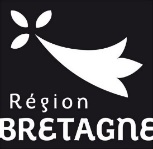 Liste des établissements bretons et formations éligibles au dispositif « Jeunes à l’international »Formations pré-bac, niveau 3 et 4 FilièresDépartementSite de formationEtablissementsDiplômesSANITAIRECôtes d'ArmorDinanCH RENE PLEVENAide-soignantSANITAIRECôtes d'ArmorGuingampCH GUINGAMPAide-soignantSANITAIRECôtes d'ArmorLannionCH PIERRE-LE-DAMANYAide-soignantSANITAIRECôtes d'ArmorPaimpolCH MAX QUERRIENAide-soignantSANITAIRECôtes d'ArmorRostrenenLYCEE ROSA PARKSAide-soignantSANITAIRECôtes d'ArmorSaint-BrieucCH YVES LE FOLLAide-soignantSANITAIRECôtes d'ArmorSaint-BrieucCH YVES LE FOLLAmbulancierSANITAIRECôtes d'ArmorSaint-BrieucLYCEE JEAN MOULINAide-soignantSANITAIRECôtes d'ArmorTréguierCH TREGUIERAide-soignantSANITAIREFinistèreBrestCHRU BRESTAide-soignantSANITAIREFinistèreBrestLA CROIX-ROUGE FRANCAISEAide-soignantSANITAIREFinistèreBrestLA CROIX-ROUGE FRANCAISEAuxiliaire de puéricultureSANITAIREFinistèreCarhaix-PlouguerCHRU BRESTAide-soignantSANITAIREFinistèreDouarnenezLYCEE SAINTE ELISABETHAide-soignantSANITAIREFinistèreLanderneauIFSO Aide-soignantSANITAIREFinistèreMorlaixCH des PAYS de MORLAIXAide-soignantSANITAIREFinistèrePont-L'AbbéHOTEL-DIEU - HSTVAide-soignantSANITAIREFinistèreQuimperCH QUIMPER CORNOUAILLEAide-soignantSANITAIREIlle-et-VilaineFougèresCH FOUGERESAide-soignantSANITAIREIlle-et-VilaineFougèresCH FOUGERESAmbulancierSANITAIREIlle-et-VilaineRedonCH REDONAide-soignantSANITAIREIlle-et-VilaineRennes CH GUILLAUME REGNIERAide-soignantSANITAIREIlle-et-VilaineRennes CHU RENNESAide-soignantSANITAIREIlle-et-VilaineRennes CHU RENNESAmbulancierSANITAIREIlle-et-VilaineRennes IFSOAide-soignantSANITAIREIlle-et-VilaineRennes LA CROIX-ROUGE FRANCAISEAuxiliaire de puéricultureSANITAIREIlle-et-VilaineRennes LYCEE JEANNE D'ARCAide-soignantSANITAIREIlle-et-VilaineSaint-MaloCH SAINT-MALOAide-soignantSANITAIREMorbihanLorientCHBS LORIENTAide-soignantSANITAIREMorbihanLorientCHBS LORIENTAmbulancierSANITAIREMorbihanLorientLYCEE MARIE LEFRANCAide-soignantSANITAIREMorbihanMalestroitCFSM MALESTROITAide-soignantSANITAIREMorbihanPontivyCHCB PONTIVYAide-soignantSANITAIREMorbihanVannes CHBA VANNESAide-soignantSANITAIREMorbihanVannes CHBA VANNESAuxiliaire de puéricultureSANITAIREMorbihanVannes LYCEE ND LE MENIMURAide-soignantFilièresDépartementSite de formationEtablissementsDiplômesSOCIALCôtes d'ArmorGouarecLYCEE  ND DE CAMPOSTAL ET GOUARECMoniteur éducateurSOCIALCôtes d'ArmorPaimpolLYCEE KERRAOULMoniteur éducateurSOCIALCôtes d'ArmorSaint-BrieucASKORIAAccompagnant éducatif et socialSOCIALCôtes d'ArmorSaint-BrieucASKORIAAssistant familialSOCIALCôtes d'ArmorSaint-BrieucASKORIAMoniteur éducateurSOCIALCôtes d'ArmorSaint-BrieucLYCEE JEAN MOULINTechnicien de l'intervention sociale et familialeSOCIALFinistèreBrestITESAccompagnant éducatif et socialSOCIALFinistèreBrestITESAssistant familialSOCIALFinistèreBrestITESMoniteur éducateurSOCIALFinistèreBrestLYCEE DUPUY DE LOMEAccompagnant éducatif et socialSOCIALFinistèreBrestLYCEE FENELONTechnicien de l'intervention sociale et familialeSOCIALFinistèreCarhaix-PlouguerITESAccompagnant éducatif et socialSOCIALFinistèreDouarnenezLYCEE SAINTE ELISABETHAccompagnant éducatif et socialSOCIALFinistèreMorlaixASKORIAAccompagnant éducatif et socialSOCIALFinistèreQuimperITESAccompagnant éducatif et socialSOCIALFinistèreQuimperITESAssistant familialSOCIALIlle-et-VilaineFougèresCH FOUGERESAccompagnant éducatif et socialSOCIALIlle-et-VilaineFougèresLYCEE JEAN BAPTISTE LE TAILLANDIER Accompagnant éducatif et socialSOCIALIlle-et-VilaineRennesASKORIAAccompagnant éducatif et socialSOCIALIlle-et-VilaineRennesASKORIAAssistant familialSOCIALIlle-et-VilaineRennesASKORIAMoniteur éducateurSOCIALIlle-et-VilaineRennesASKORIATechnicien de l'intervention sociale et familialeSOCIALIlle-et-VilaineRennesLYCEE COETLOGONAccompagnant éducatif et socialSOCIALIlle-et-VilaineRennesLYCEE JEANNE D'ARCAccompagnant éducatif et socialSOCIALMorbihanJosselinLYCEE AMPERE Accompagnant éducatif et socialSOCIALMorbihanJosselinLYCEE AMPERE Moniteur éducateurSOCIALMorbihanLorientASKORIAAccompagnant éducatif et socialSOCIALMorbihanLorientASKORIAAssistant familialSOCIALMorbihanLorientASKORIATechnicien de l'intervention sociale et familialeSOCIALMorbihanLorientLYCEE MARIE LEFRANCAccompagnant éducatif et socialSOCIALMorbihanSaint-AvéASKORIAAccompagnant éducatif et socialSOCIALMorbihanSaint-AvéASKORIAMoniteur éducateur